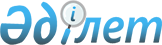 Об отзыве из Мажилиса Парламента Республики Казахстан проекта Закона Республики Казахстан "О ратификации Протокола о внесении изменений и 
дополнений в Соглашение о социальной защите и охране здоровья граждан,  подвергшихся воздействию радиации в результате Чернобыльской и других радиационных катастроф и аварий, а также ядерных испытаний от 9 сентября 1994 года"Постановление Правительства Республики Казахстан от 14 июня 2012 года № 791

      Правительство Республики Казахстан ПОСТАНОВЛЯЕТ:



      отозвать из Мажилиса Парламента Республики Казахстан проект Закона Республики Казахстан «О ратификации Протокола о внесении изменений и дополнений в Соглашение о социальной защите и охране здоровья граждан, подвергшихся воздействию радиации в результате Чернобыльской и других радиационных катастроф и аварий, а также ядерных испытаний от 9 сентября 1994 года», внесенный постановлением Правительства Республики Казахстан от 20 марта 2012 года № 346.       Премьер-Министр

     Республики Казахстан                       К. Масимов
					© 2012. РГП на ПХВ «Институт законодательства и правовой информации Республики Казахстан» Министерства юстиции Республики Казахстан
				